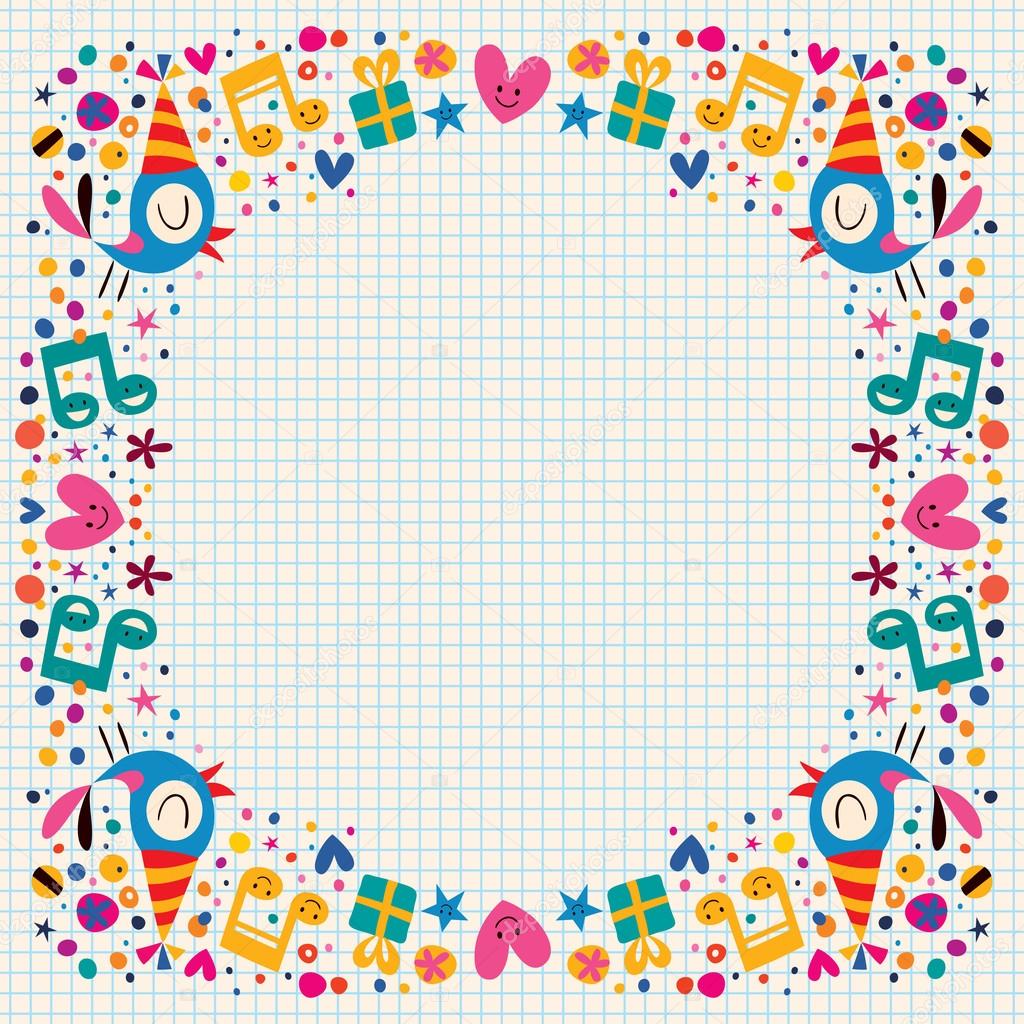 Obec Dolní Olešnicea Základní škola a Mateřská škola Dolní Olešnice Vás srdečně zvou na Vystoupení dětí z MŠ, aktivity pro děti a rodiče,vystoupení dětí ze ZŠ, žonglování, umělecká dílna,střelba,sport pro skupiny, švédská hra KUBB…+ překvapeníObčerstvení zajištěno.